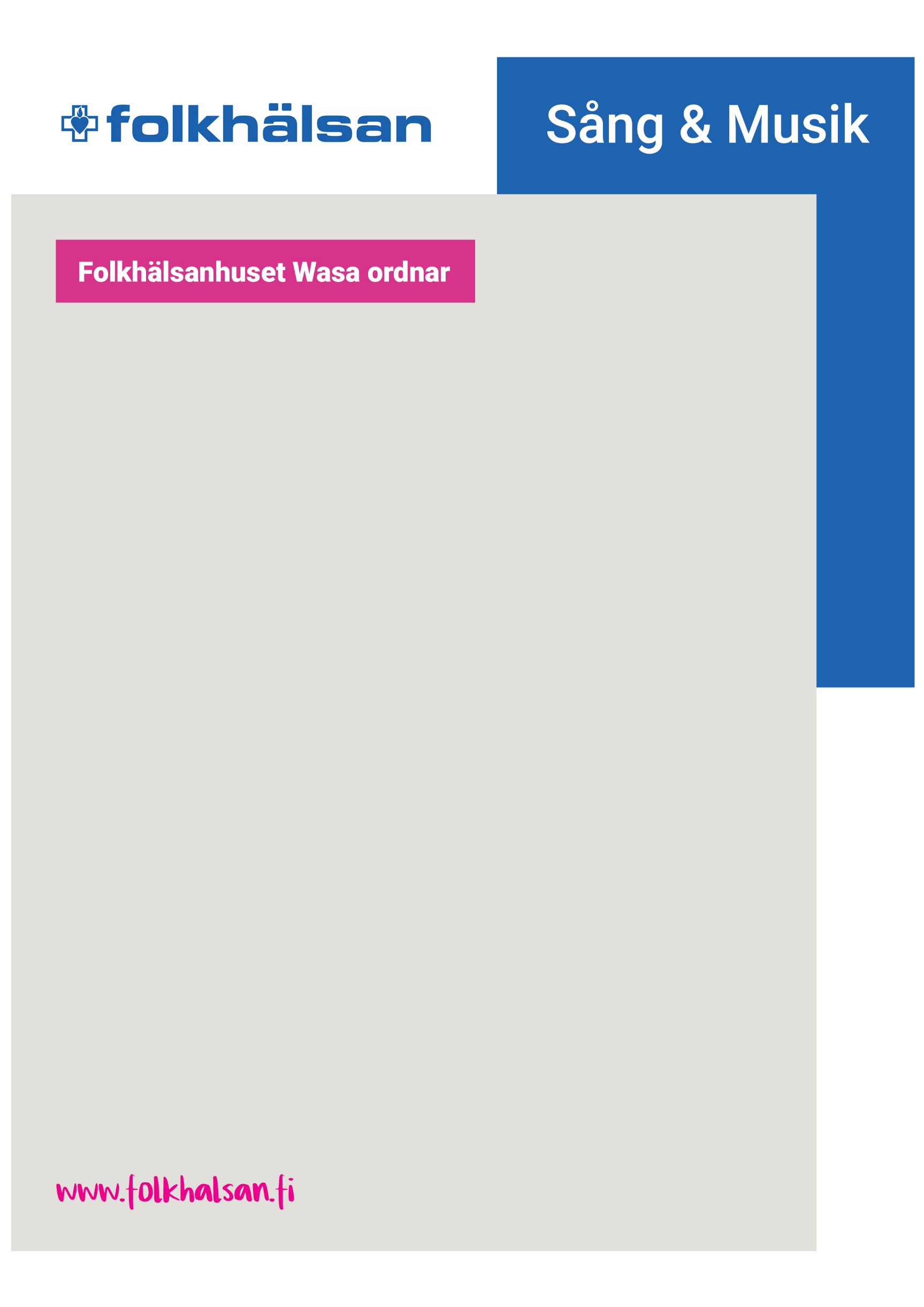 Julmusik med ”Karasången”Folkhälsans egen grupp ” Karasången” bjuder på Jul-och Allsång tillsammans med gästande -solister och instrumentalister.Var: I Eksalen, Folkhälsanhuset Wasa, Rådhusgatan 25.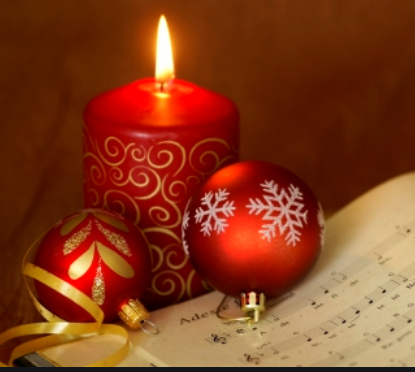 När: Måndagen 16 december 2019.Tid: Kl. 18.00.                                            Info: Camilla Westerlund tfn: 050 4030074  c.westerlund@folkhalsan.fi